Presseinformation»Kreuzberger Leichen« von Dieter HombachMeßkirch, September 2021Leichenfund am Kreuzberg
Der erste Fall für Kommissar Hartenfels im Kreuzberger ViktoriaparkDer Viktoriapark, eine natürliche Anhöhe mitten in Berlin, ist ein wunderschöner Park im Stadtteil Kreuzberg. Malerische Spazierwege, die Aussicht auf einen Wasserfall und ein ehrwürdiges Denkmal laden zum Verweilen ein. Diese romantische Szenerie verwandelt Dieter Hombach in seinem neuen Kriminalroman »Kreuzberger Leichen« in einen Mordschauplatz. Bei einem Spaziergang durch den Viktoriapark findet der Hund des Zeugen Johannes Meister eine Leiche. Kommissar Hartenfels übernimmt mit seinen Kollegen diesen mysteriösen Mordfall und merkt sofort, dass sich der Zeuge reichlich verdächtig verhält. Als dann noch ein vermeintlicher Vermisstenfall, dubiose Geschäftspraktiken, falsche Beschuldigungen und ein weiterer Mord die Ermittlungen erschweren, eskaliert die Situation. Dabei entführt der Autor die LeserInnen tief in die Sozialstrukturen des Berliner Viertels Kreuzberg und modelliert mit jedem neuen Charakter einen anderen Berliner Lebensentwurf.Zum BuchEine Leiche im tief verschneiten Viktoriapark ruft den Berliner Kommissar Hartenfels auf den Plan. Der Mann, der den Toten gefunden hat, meldet gleichzeitig seine Frau als vermisst. Ein merkwürdiger Zufall? Hartenfels, erfahrener Kommissar und Liebhaber deutscher Hausmannskost, glaubt nicht an Zufälle. Bei seinen Ermittlungen stößt er auf ein altes Verbrechen, eine hohe Summe Bargeld und eine mysteriöse Buchhandlung. Aber wie hängt all das miteinander zusammen?Der AutorDieter Hombach, geboren 1953 in Köln, lebt seit 40 Jahren in Berlin. Der promovierte Philosoph arbeitete in der Geschäftsführung eines Medienbeobachtungsunternehmens und führte gemeinsam mit seiner Frau 17 Jahre eine eigene Buchhandlung. Er liebt Hard-Rock-Konzerte, Hunde und reist immer wieder nach Asien, Australien und Brandenburg. Neben wissenschaftlichen Publikationen veröffentlichte er bereits mehrere Kriminalromane.Kreuzberger LeichenDieter Hombach280 SeitenEUR 12,00 [D] / EUR 12,40 [A]ISBN 978-3-8392-0040-7Erscheinungstermin: 8. September 2021Kontaktadresse: Gmeiner-Verlag GmbH Petra AsprionIm Ehnried 588605 MeßkirchTelefon: 07575/2095-153Fax: 07575/2095-29petra.asprion@gmeiner-verlag.dewww.gmeiner-verlag.deCover und Porträtbild zum Download (Verlinkung hinterlegt)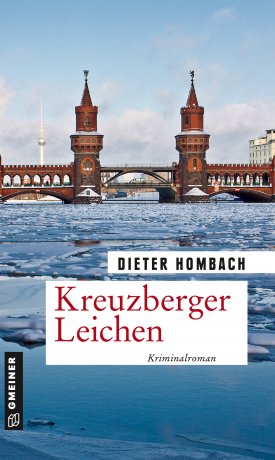 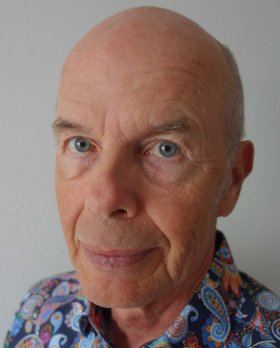                                                        © Gabriele NöldnerAnforderung von Rezensionsexemplaren:Dieter Hombach »Kreuzberger Leichen«, ISBN 978-3-8392-0040-7Absender:RedaktionAnsprechpartnerStraßeLand-PLZ OrtTelefon / TelefaxE-Mail